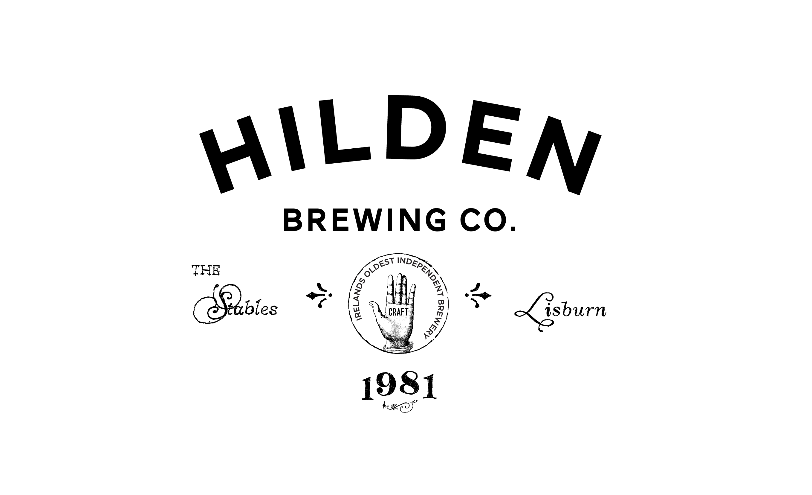 Starters Sticky Chilli Ribs.  £5.95 Soup of the day.  £4.95 Vegan Caesar salad.  £5.50 MainsChefs Thai green Chicken and Chorizo Curry.  £11.50 Served with naan bread and rice. (Vegetarian option available.)  Freshly caught, Hilden Beer battered fish and Chips.  £11.95 Served with Garden Peas and Lemon Mayo. 6oz Doran’s beef burger.  £10.95 Topped with our Chefs Homemade bacon jam and topped with onion rings. Served with chips and house salad. Southern fried chicken goujon Stack.  £11.25 Served with skinny fries and a choice of dip. (Options include tomato salsa, BBQ, curried mayo, and pepper sauce) Vegan fajita wraps. £11.95 Served with salsa, guacamole, salad, and fries. Seafood Special of the day. (Ask server for details.) Desserts£4.95Stout Brownie served with homemade ice-creamCheesecake of the DayApple Crumble and custardSelection of ice-creams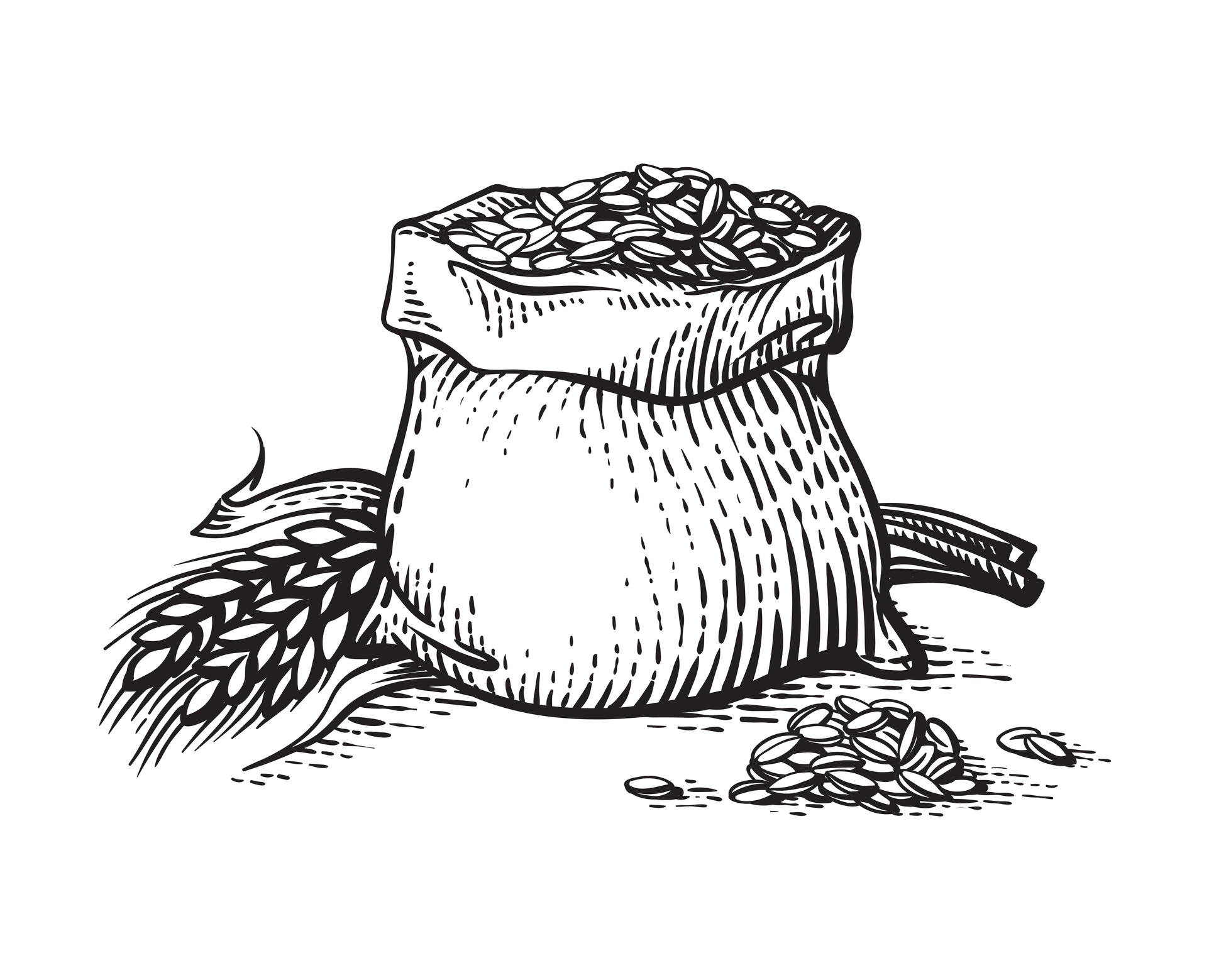 Steak Night Friday Special Available every Friday from 5.00pm-10.30pm£40 per coupleTwo 8oz Sirloin Steaks topped with Hilden beer battered onion rings.Or Vegan plant based steak*Choice of 2 sides:Skinny FriesGarlic Fries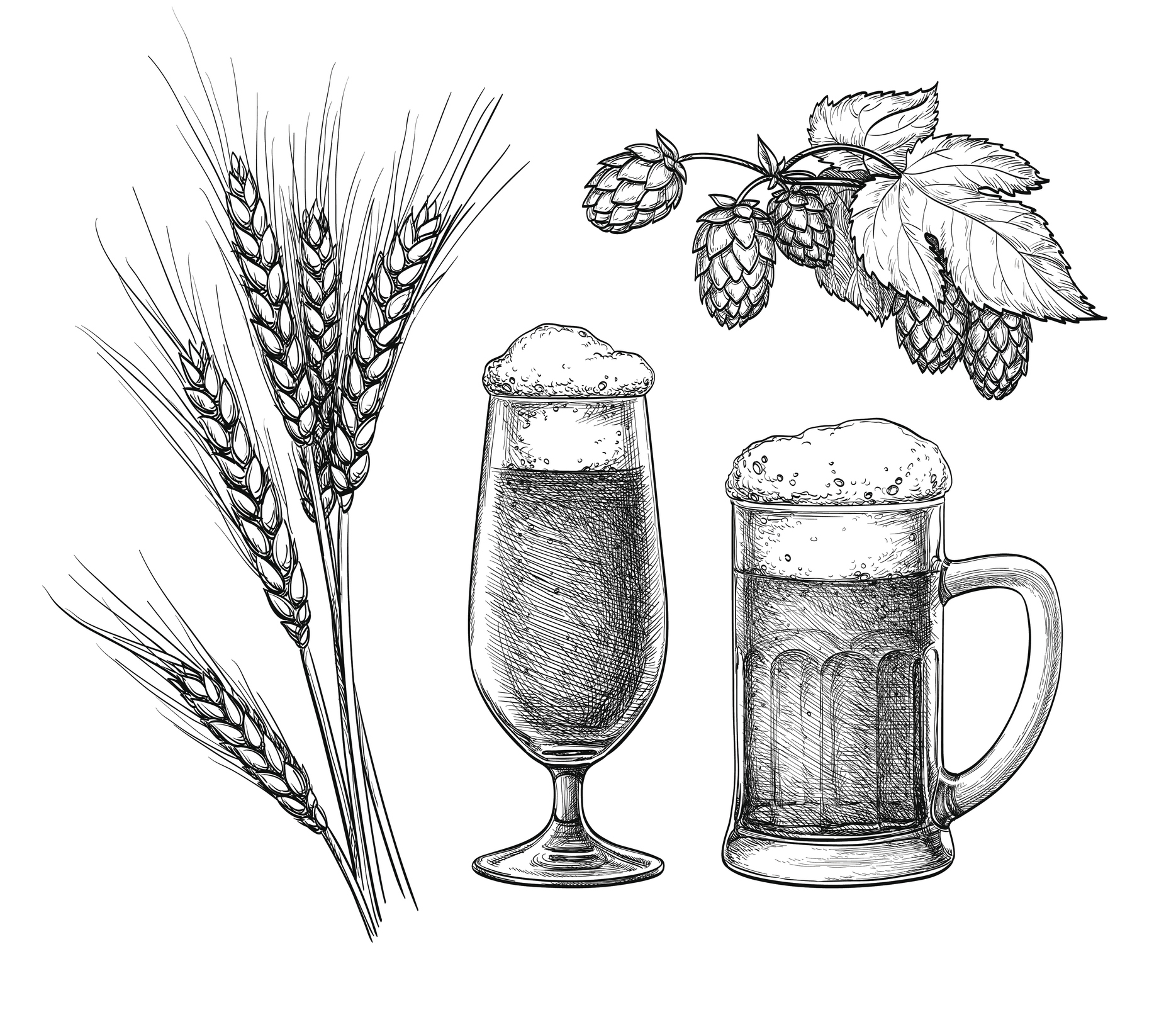 WedgesHouse SaladColeslaw*Choice of 2 sauces:Pepper SauceBearnaise SauceDiane Sauce*2 glasses of beer*Optional add on £4.50 eachPrawns  ·  Ribs   ·   Chicken Goujons